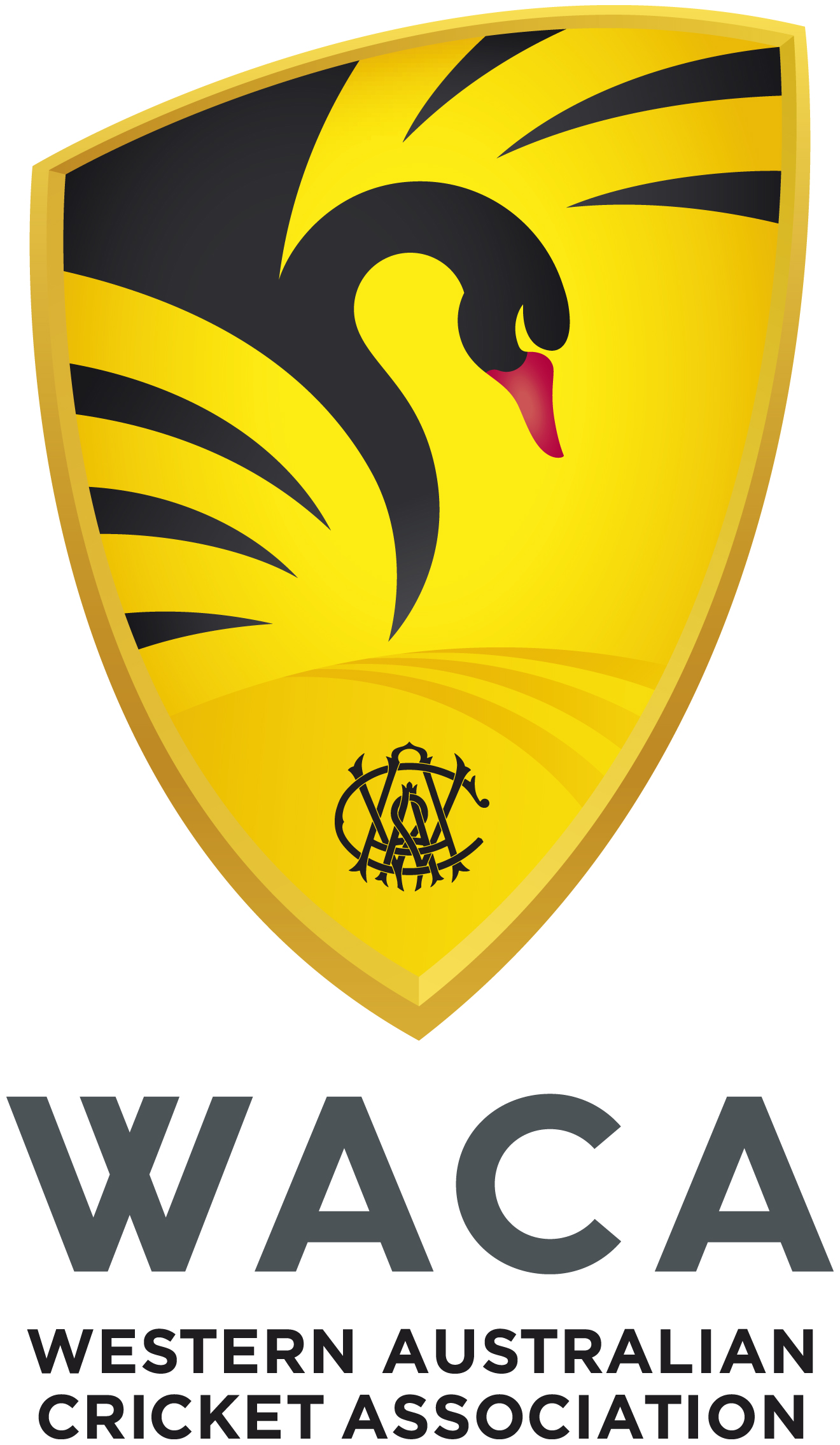 RULES AND PLAYING CONDITIONSTeam			Eight players per sideGame length	Eight overs per team, 16 overs per game (regardless of how many wickets are lost)Game time		Approximately 50 minutesPitch length 		18 metresPitch type		Grass outfieldGround size 	35 metre maximum from batting end stumps. If there is limited space, the area behind the wicketkeeper on each of the grounds, should be reduced to allow more matches to be played in the space.Ball			Incredi-ball style (provided by the WACA)Bats			All schools to provide their own bats for the carnivalProtective equipment		Not requiredBatting		PairsBowling		Players bowl one over each, bowled from the same endFielding 	No Fielder is allowed within ten metres of the batter, until after the ball is hit. This excludes the wicket keeper A coin/bat toss determines who bats firstBATTINGPairs bat for two overs, regardless of whether they get outIn the circumstance where there is an uneven number of players (under the 8 per side), one player will be nominated to bat twiceBatters swap ends at the end of each over, when dismissed (except in the event of a run out), and after facing three consecutive deliveries in any one overUmpires are to ensure that the batters face the same number of balls per over – even if this means switching ends after a ball is bowledIf a batter is dismissed, the bowling team receives five bonus runs (per wicket), which is depicted on the scoresheet with an XNOTE : RUNS ARE NOT DEDUCTED from the batting side – they are added to the bowling team’s final total (please ensure to follow the diagram on the scoresheet to ensure the bonus runs are added to the correct team).  Thus, the only penalty for being given ‘out’ is that the batters swap ends. Batters cannot be given out LBWFour (4) runs are recorded for any ball crossing the boundary along the ground (no running between the wickets can be counted).Six (6) runs are recorded for any ball crossing the boundary on the full (no running between the wickets can be counted).BOWLINGEight players must bowl and keep wicket, for one over each (there is no designated wicketkeeper)All overs are bowled from the same endBowlers are limited to a short run up. This ensures a fast–paced game with plenty of action, and minimal down timeThere is a maximum of six balls in each over. ‘No balls’ and ‘wides’ are not re-bowled.Any overarm delivery that bounces more than once or rolls along the ground shall be deemed a fair delivery (unless the bowler is deliberately rolling it along the ground to gain advantage).  If the batter can’t hit it, a no ball will be called, and they are given a free hit off the teeLEGAL DELIVERIES : a batter can not be given out ‘bowled’ from a thrown delivery.  The bowlers are encouraged to bowl with at least the elbow above the shoulder and at bowling release, the hand above the head level.  Every attempt should be made to support children who do not possess the skill set to bowl with the correct technique.  Umpires should not call no-balls for throwing unless the bowler is maliciously trying to hurt the batsmen and / or is genuinely not making any attempt to bowl correctlyIf any teacher has any concerns with a bowler from another team, please approach a WACA staff membersIn the event of an odd number of players, (under the 8 per side), one player from the bowling team will be selected to bowl a second time.Bowlers must attempt to bowl three (3) balls over arm, the remaining balls may be bowled underarm if they are struggling to bowl over arm.  This decision is at the discretion of the umpire.As there are no crease lines marked, the bowlers are to use the stumps as the ‘line’ for when delivering a ball.  If they over-step the mark, they will be provided a gentle warning, but a no-ball may be called (umpires discretion) if this continuesNO BALL'S & WIDESA ‘no ball’ is one that:bounces over shoulder height when the batter is in a normal batting stancereaches the batter above waist height on the fullA ‘wide’ is one that, passes outside the wide markers at the batter’s end.  If the batter hits the ball, then it is not considered a wide.DOUBLE SCORING ZONEThe double zone is the area behind the bowler’s end stumps (see ‘Ground Setup’ diagram for more details)All balls crossing into the double scoring zone, will receive double the score for that ball.  Eg a ball hit along the ground, to the boundary, is credited with eight (8) runs; if the batters run one (1) run, they will receive two (2) runsNOTE : runs for overthrows are not doubledFIELDINGAt the end of each over, the fielders rotate one position, in a clockwise direction.  Therefore, all players will wicket keep and bowl for one over each.  In the event  of an odd number of players, one (1) player from the bowling team will be selected to bowl a second time by the opposing team.Only 3 fielders are allowed in the double scoring zone (which includes the bowler)There must be 3 fielders on each side of the wicket at all timesWhen a run-out occurs, no runs, including any awarded for a  free hit, will be credited to the batter. FREE HIT RULEIf a no ball or wide is bowled (whether the batter hits it or not), the batting team receives two runs and a free hit from the teeWhen the batter hits off the tee, the batter must hit the ball forward of the batting end stumps.   Any runs played for a shot played behind the batter, will not be awarded to the score, only the two runs for the free hit.In the instance that a full toss that normally would be signalled a no-ball, is struck for 4 or 6  by batsmen, the ball WILL NOT be put back on the tee for the free hit, instead, the 4 or 6 will count, plus the 2 runs for the no ball.A missed swing at the ball on the tee counts as the free hit, and therefore the shot will not be replayedFor safety reasons, only the batter is permitted to place the ball on the tee after a free hit.The batter can only be run out from a free hit – if you are caught off a free hit you are not out, and will still be rewarded the two runs for the free hit.During a free hit, the fielders must stay in the positions they were in the moment of the previous delivery being bowled.  The moment the ball is hit off the tee, the fielders may move.To record a free hit on the score sheet, write the total score for the no ball and the free hit combined and circle the number ie 2 runs for the free hit + 2 runs the batters ran between wickets = 4 runs recorded in a circleWICKETSWickets can be taken the following ways : BowledCaughtRun outStumped (only when very obvious, umpires discretion)The bowling team will receive five BONUS runs for each wicket takenETIQUETTE / BEHAVIOURThe umpire’s decision on the field of play, is finalThe umpire shall be responsible for all matters.  A teacher or adult may undertake the role of coach and/or assist umpires where possible i.e. squareleg umpireThe benefit of the doubt, should always go to the batsman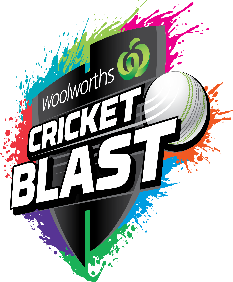 Woolworths Cricket Blast School CupGROUND DIMENSIONS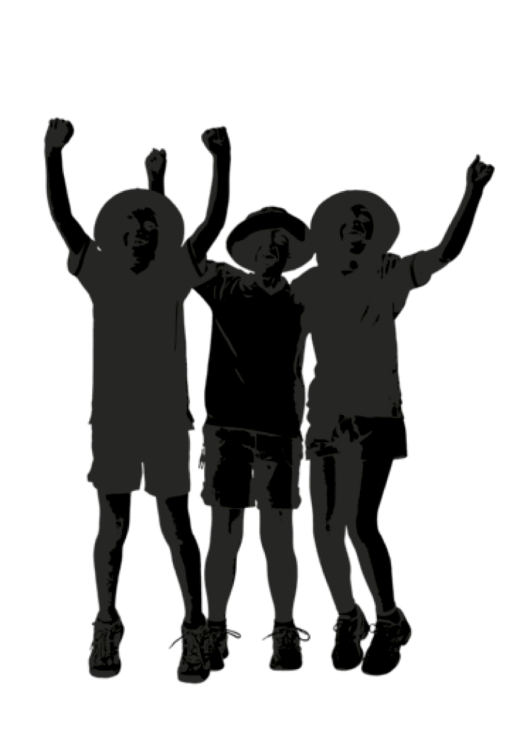 Woolworths Cricket Blast School Cup - SCORE SHEETOVAL: ____________________`____    	ROUND: ______	     BOYS/ GIRLS/ MIXED: ______________________________________ 	vs 	___________________________KEY : 	X 		Wicket (5 runs per wicket awarded to the fielding team)      			Symbolises free hit for a wide or no ball (= 2 runs plus free hit to batting side)Note : runs scored from hits into the double zone are doubledBATTING TEAM: __________________________BATTING TEAM: __________________________MATCH WON BY: _______________________________SCORES VERIFIED BY TEAM 1: _____________________   TEAM 2: _____________________Woolworths Cricket Blast School CupsSCORE SHEETEXAMPLE	BATTING TEAM: __________________________BATTING TEAM: __________________________2 runs for free hit plus one run made = total of 3Wicket taken BALLS BOWLEDBALLS BOWLEDBALLS BOWLEDBALLS BOWLEDBALLS BOWLEDBALLS BOWLEDSCORE PER BATTERSCORE PER BATTERPROGRESSIVEPROGRESSIVEBATTERS123456RUNSWICKETSRUNSWICKETSPAIR 11.PAIR 12.PAIR 23.PAIR 24.PAIR 35.PAIR 36.PAIR 47.PAIR 48.ADD BONUS RUNSADD BONUS RUNSTOTAL SCORETOTAL SCOREBALLS BOWLEDBALLS BOWLEDBALLS BOWLEDBALLS BOWLEDBALLS BOWLEDBALLS BOWLEDSCORE PER BATTERSCORE PER BATTERPROGRESSIVEPROGRESSIVEBATTERS123456RUNSWICKETSRUNSWICKETSPAIR 11.PAIR 12.PAIR 23.PAIR 24.PAIR 35.PAIR 36.PAIR 47.PAIR 48.ADD BONUS RUNSADD BONUS RUNSTOTAL SCORETOTAL SCOREBALLS BOWLEDBALLS BOWLEDBALLS BOWLEDBALLS BOWLEDBALLS BOWLEDBALLS BOWLEDSCORE PER BATTERSCORE PER BATTERPROGRESSIVE TOTALPROGRESSIVE TOTALBATTERS123456RUNSWICKETSRUNSWICKETSPAIR 11. Liam Davis21038X141141PAIR 12. Marcus North48X013161302PAIR 23. Shaun Marsh8214X0151453PAIR 24. Mitch Marsh213X41111564PAIR 35. Mike Hussey182234200764PAIR 36. Mitchell Johnson041X2181845PAIR 47. Patrick CumminsX3201171916PAIR 48. Michael Beer41	X00271987ADD BONUS RUNSADD BONUS RUNS5050TOTAL SCORETOTAL SCORE148148BALLS BOWLEDBALLS BOWLEDBALLS BOWLEDBALLS BOWLEDBALLS BOWLEDBALLS BOWLEDSCORE PER BATTERSCORE PER BATTERPROGRESSIVE TOTALPROGRESSIVE TOTALBATTERS123456RUNSWICKETSRUNSWICKETSPAIR 11. Michael Clarke84221X171171PAIR 12. Ricky PontingX111X472243PAIR 23. David Warner32001X61304PAIR 24. Steve Smith40X14X92396PAIR 35. Brett Lee8030X1121517PAIR 36. David HusseyX4100271588PAIR 47. James Pattinson01021X41629PAIR 48. Ed Cowan40X210716910ADD BONUS RUNSADD BONUS RUNS3535TOTAL SCORETOTAL SCORE104104